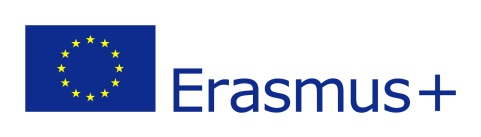 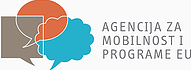 NATJEČAJza odabir sudionika Erasmus+ KA2 projekta „Aktivno za klimu“ Informacije o projektu: Erasmus+ projekt „Aktivno za klimu“  projekt je koji provodi Srednja škola Koprivnica u suradnji sa školama partnerima iz Njemačke, Italije i Španjolske. Projekt će se provoditi dvije godine tijekom kojih će učenici, uz pomoć, vodstvo i pratnju nastavnika iz projektnog tima, imati prilike sudjelovati u aktivnostima na temu klimatskih promjena i obnovljivih izvora energije te putovati u sedmodnevne posjete (mobilnosti) u zemlje partnerskih škola. Tijekom tih mobilnosti učenici će sudjelovati u radionicama, izletima i aktivnostima kroz koje će imati prilike učiti više o temi projekta, ali i usavršavati svoje znanje stranih jezika te stvarati nova poznanstva i iskustva. Uvjeti prijave: Na natječaj se mogu prijaviti svi učenici Srednje škole Koprivnica koji u školskoj godini 2019./2020. nisu učenici završnog razreda svog usmjerenja. Svaki odabrani učenik će morati donijeti pisanu suglasnost roditelja ili skrbnika za sudjelovanje u projektu.Kod prijave na natječaj kandidati su dužni: Pisanim putem, na adresu e pošte active.for.climate.cro@gmail.com, najkasnije  do 6.11.2019. godine dostaviti podatke koji se traže u obrascu za prijavu. Slanjem prijave kandidati garantiraju istinitost podataka koje su poslali.Način odabira kandidata: Inicijalni odabir kandidata izvršit će peteročlano povjerenstvo koje čine članovi projektnog tima na temelju poslanih podataka. U slučaju prevelikog broja prijavljenih kandidata, pri odabiru kandidata koji će sudjelovati u projektu u obzir će se uzimati: motivacijsko pismo ocjeneredovitost pohađanja nastave i pedagoške mjere sudjelovanje na natjecanjimaizvannastavne i izvanškolske aktivnostiU posjetima školama partnerima mogu sudjelovati maksimalno 24 učenika, te će prema gore navedenim kategorijama projektni tim odabrati 24 učenika za sudjelovanje u projektu. U slučaju izjednačenosti kandidata, projektni tim će napraviti dodatnu procjenu motivacije, zalaganja, stručnog i jezičnog predznanja te organizacijskih sposobnosti pojedinih učenika, te uzeti u obzir i lošiji socijalni status učenika kao prednost pri odabiru. Osim toga, projektni tim će odabrati i rezervne kandidate za sudjelovanje u projektnim aktivnostima. Rezervni kandidati imat će priliku sudjelovati u projektnim aktivnostima i sudjelovati u mobilnostima ukoliko netko od odabranih kandidata odustane od sudjelovanja u projektu i/ili mobilnosti ili ne izvršava dogovorene projektne aktivnosti.Obveze sudionika projekta:Odabrani sudionici projekta obvezni su sudjelovati u svim aktivnostima prema uputama projektnog tima za vrijeme cijelog trajanja projekta. Financiranje sudjelovanja u projektu:Projektne aktivnosti i mobilnosti sufinancirane su sredstvima Erasmus+ programa Europske unije. Sudionicima mobilnosti bit će pokriveni troškovi putovanja i životni troškovi za vrijeme trajanja mobilnosti.Izjava o odricanju od odgovornosti:Ova publikacija odražava isključivo stajalište autora publikacije i Komisija se ne može smatrati odgovornom prilikom uporabe informacija koje se u njoj nalaze.